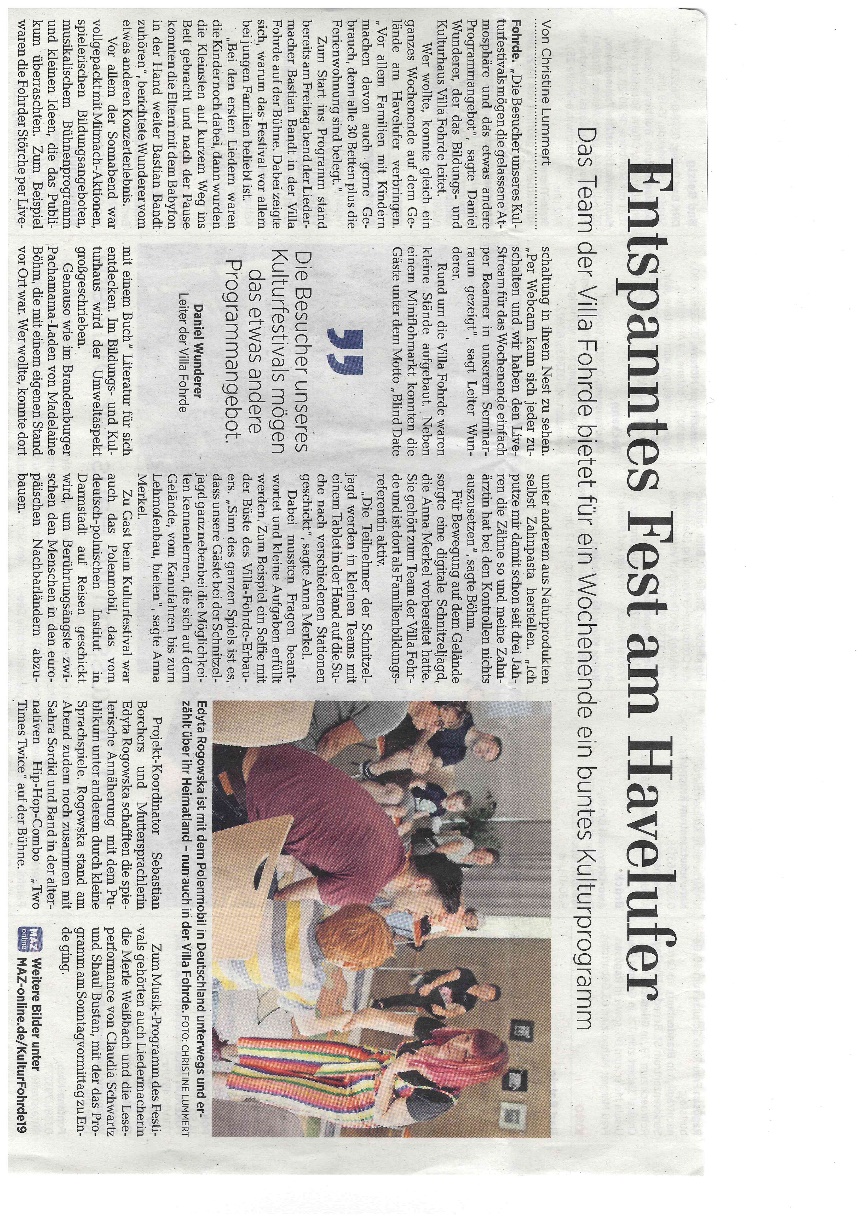 	MAZ, 20.05.19